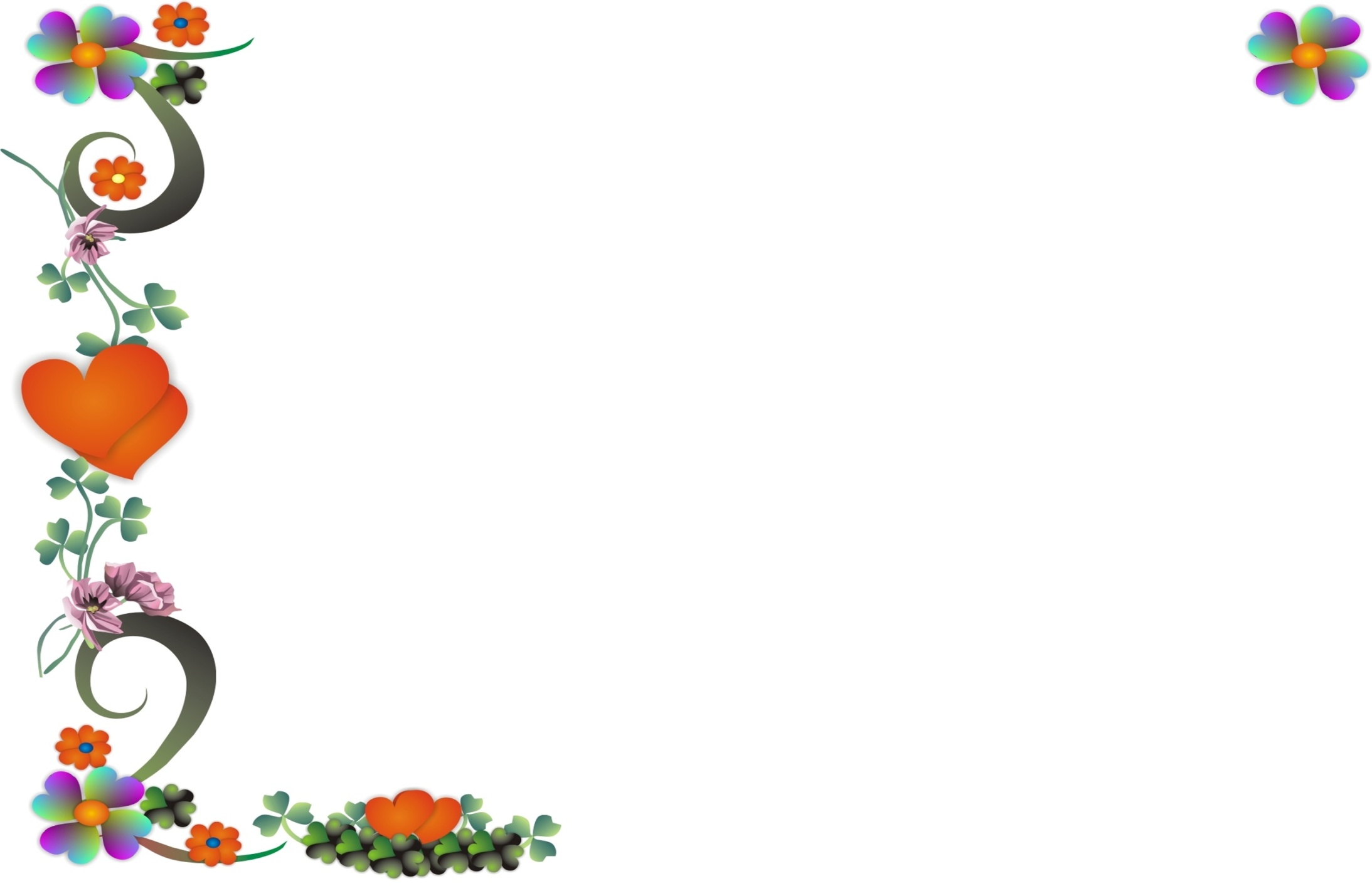 November 2024SUNMONTUEWEDTHUFRISAT2728293031123456789101112131415161718192021222324252627282930Notes:Notes:Nov 11Veterans DayNov 28Thanksgiving Day